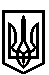 ТРОСТЯНЕЦЬКА СІЛЬСЬКА РАДАСТРИЙСЬКОГО РАЙОНУ ЛЬВІВСЬКОЇ ОБЛАСТІХІ сесія VІІІ скликанняР І Ш Е Н Н Я                2021 року                                с. Тростянець			                     ПРОЄКТПро затвердження проєкту землеустрою щодо відведення земельної  ділянки та передачу її у комунальну власність територіальної громади для обслуговування стадіону в с. Тростянець              Розглянувши проєкт землеустрою щодо відведення земельної ділянки для обслуговування стадіону в с. Тростянець, враховуючи висновок постійної комісії сільської ради з питань земельних відносин, будівництва, архітектури, просторового планування, природних ресурсів та екології, відповідно до статей 12, 122, 186  Земельного Кодексу України,  пункту 34 частини першої статті 26 Закону України «Про місцеве самоврядування в Україні»,  сільська радав и р і ш и л а:    1. Затвердити проєкт землеустрою щодо відведення земельної ділянки                                       ІКН 4623081200:12:000:0286 площею 1,705 га для обслуговування стадіону (КВЦПЗ-07.02) в с. Тростянець.    2. Віднести до земель комунальної власності Тростянецької сільської ради Стрийського району Львівської області земельну ділянку КН 4623081200:12:000:0286 площею 1,705 га для обслуговування стадіону (КВЦПЗ-07.02)  в с. Тростянець.    3.  Контроль за виконанням рішення покласти на постійну комісію сільської ради з питань земельних відносин, будівництва, архітектури, просторового планування, природних ресурсів та екології  (голова комісії І. Соснило).Сільський голова                                                                                             Михайло ЦИХУЛЯК